From: "Carter Dick (LegHall)" < Dick.Carter@state.de.us>
To: < LOWER-DELMARVA-ROOTS-L@rootsweb.com>
Sent: Tuesday, November 01, 2005 12:04 PM
Subject: [LDR] Re: Farnhurst 


> Please pardon an unrelated bit of Delaware historical trivia about
> Farnhurst. in bygone days Farnhurst, a.k.a. the Delaware State
> Hospital, was the only facility in the state for persons suffering from
> mental illness and related disorders. The old main hospital building
> dates from the late Nineteenth Century and features seven large
> chimneys. 
> 
> This architectural feature was apparently unusual enough within the
> experience of southern Delawareans that downstaters typically referred
> to Farnhurst as "Seven Stacks." The way one conveyed the information,
> when in conversation with someone, that a mutual friend or acquaintance
> was experiencing mental difficulties, was to say, "oh, he's been taken
> up to Seven Stacks."
> 
> Dick Carter
>From: "DELORES" < dcj@dmv.com>
Subject: Re: Farnhurst 
Date: Thu, 3 Nov 2005 11:09:25 -0500 
References: <787D62CAA0A0CE4EAE6E4660B34D53C37C5A79@DOVERSCLS01N1.state.de.us> 
The surrounding area was listed as the town of Farnhurst. How do you find 
a patient in either facility? Are they listed separately or is the facility 
listed as a town? I am trying to find a patient at one or the other. I 
remember hearing Farnhurst referred to as "Seven Stacks." I had to go there 
for a psychological exam before entering nursing school. I was 17 and it was 
a dark and forboding place.
Deloreshttp://www.delaforum.com/2002-03/Jul-Sep/MEMOS/Place%20names.htmFarnhurst -- The place along Du Pont Parkway south of Wilmington Manor, where the Herman M. Holloday Sir. campus and the interchange with the approach to the Delaware Memorial Bridges are located. That was the original name of the hospital on the campus. Those who are really long-timers also knew the hospital as the Seven Stacks.http://thequestionclub.livejournal.com/55032754.html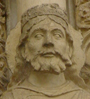 policraticus 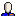 January 4 2009, 14:07:45 UTC 5 years ago link Collapse Expand New commentIn Delaware it is Seven Stacks.
In New Jersey it is Ancora.
Most famously, in NYC it is Bellevue. Almshousehttp://mchhistory.blogspot.com/2010/10/judge-morris-estate-part-1.htmlIt seems that the trail of ownership for the property gets a bit confused for most of the 18th century, but at some point it is purchased by Scottish immigrant Thomas Montgomery. . . . The other reason I'm inclined to believe that the property sale was related to the fight for independence is Thomas Montgomery's record of public service.  He served in the state legislature in the 1780's and not only attended the state constitutional convention in 1792, but ended up as its chairman after John Dickinson resigned. Also that year, he ran for governor in the first public election for the post, but lost to Joshua Clayton. The following year, Montgomery became the Delaware State Auditor. He also served as a trustee of the New Castle County Almshouse (a poorhouse, which I believe was located in what is now the west side of Wilmington).From a google search – clicking on the link gives you unreadable excerpt from an Annual Report.At a General Assembly Begun at Dover, in the Delaware State, ... ...books.google.com/books?id=ODU4AAAAIAAJDelaware - 1887 - ‎Session lawsThat whenever the principal physician of the said Insane Department of the New Castle County Almshouse shall represent to the Trustees of the Poor of the ...Requested copy from Archives on 2/1/2014Also requested copy from archives of a map:Movie at the archives of the construction of the Farnhurst interchange in the 1950-1960s.Also available as a DVD  Dedication of the Chapel:Old Alms House, Wilmington (3rd to 4th; Franklin to Broom)Old Alms House, Wilmington (3rd to 4th; Franklin to Broom)Old Alms House, Wilmington (3rd to 4th; Franklin to Broom)CollectionCollectionPamphletsRGRG9270SeriesSeries004SubjectSubjectIllustrative MaterialTitleTitleOld Alms House, Wilmington (3rd to 4th; Franklin to Broom)Box NumBox Num1  11 Records Found Permalink 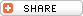 CollectionFirstNameLastNameFile DateFile NameOrganizationJob NumBox NumID NumSubGr NameContentsCommentsEnrolled Bills01/17/1815A supplement to an act entitled An act to authorize the Levy Court of Kent County to remove lunatic and insane persons from the public goal of Kent County to the Poor House. - Year 1813-15Enrolled Bills02/24/1849An act changing the name of the Poor House to Alms House. - Year 1849Enrolled Bills02/06/1847An additional supplement to an act entitled An act to authorize the Levy Court of Kent County to remove lunatic and insane persons from the public goal of Kent County to the Poor House. - Year 1847Enrolled Bills02/15/1816An act authorizing the Trustees of the Poor of Kent County to remove from the poor house of Kent County to the hospital in Philadelphia lunatic and insane persons in certain cases. - Year 1816-17Enrolled Bills02/07/1817An act to authorize and empower the Levy courts in this State to raise a sum or sums of money beyond that which they shall deem necessary for the support of the Poor in the Poor Houses of the several counties for the purposes therein mentioned. - YeaEnrolled Bills02/11/1812An act to authorize the Levy Court of Kent County to remove lunatic and insane persons from the public goal of Kent County to the Poor House. - Year 1811-12MapsII Wilmington, Pasture Street to Delaware River, Christiana River to Philadelphia Roadearly street layout with illustrations of Academy, Poor House, Public Hall, and Brandywine MillsState ReportsExpenditures for Poor House Establishment 1838, 1846-1850Trustees of the Poor / Overseers of the Poor, Sussex County423000Pre-Delaware Documentation; updated 8/97State ReportsStatement of the number of Paupers and of the Recipts and Expend. Poor House Establishment in Sussex County 1838, 1846-1850Trustees of the Poor / Overseers of the Poor, Sussex County42301CoronerHesterDougherty04/15/1808Poor HouseNew Castle CountyKilledby husband DavidCoronerPatrickHalliday08/11/1825At Poor HouseNew Castle CountyFallaka Holladay, from windowCollectionMapsFile NameII Wilmington, Pasture Street to Delaware River, Christiana River to Philadelphia RoadContentsearly street layout with illustrations of Academy, Poor House, Public Hall, and Brandywine MillsCollectionAudio / VisualRG1540Series001Date1950's-1960'sFormat16mmTitle#16 Construction of Farnhurst interchangeTime6 minutesProducerDELDOTCollectionAudio / VisualRG1540Series001Date1950's-1960'sFormatDVDTitleConstruction of Farnhurst interchange #16Time6 minutesProducerDELDOTCollectionState ReportsRG1325Series147File NameDelaware State Hospital, Farnhurst, Delaware 1889-1939, Dedication of the Hospital Chapel & 50th Anniv. of the Hospital, Sept. 28, 1939. 1939OrganizationHealth and Social ServicesRecord Group1500Box Num15